Условия охраны здоровья воспитанников, в том числе инвалидов и лиц с ограниченными возможностями здоровьяМедицинское сопровождение детей в МБДОУВ дошкольном детстве соблюдение права ребенка на охрану здоровья имеет особое значение. Для того, чтобы сохранять и улучшать здоровье ребенка в один из самых ответственных периодов его жизни, необходима огромная и кропотливая, каждодневная работа в семье и дошкольном образовательном учреждении. Государством принят ряд нормативно-правовых документов, непосредственно направленных на совершенствование охраны здоровья детей. Кроме того, в Законе «Об образовании» указано, что «образовательное учреждение создает условия, гарантирующие охрану и укрепление здоровья, воспитанников». Следовательно, ребенок, посещающий дошкольное образовательное учреждение, имеет законное право на сохранение и укрепление своего здоровья.  В детском саду с целью сохранения здоровья детей организована работа медицинской службы. В учреждении работают: врач-педиатр, старшая медицинская сестра. Взаимодействие осуществляется с районной детской поликлиникой. Медицинский персонал наряду с администрацией  несет ответственность за здоровье и физическое развитие детей, проведение лечебно-профилактических мероприятий, соблюдение санитарно-гигиенических норм, режима.Материально-техническая база медицинского блока.В медицинском блоке  предусмотрены:  кабинет врача,  процедурный кабинет, изолятор.  Отдельно оборудован кабинет медицинской сестры бассейна. Все помещения оснащены соответственно требованиям и нормативам санитарных правил.График  работы медицинской службы:Старшая медицинская  сестра: 8.00-16-00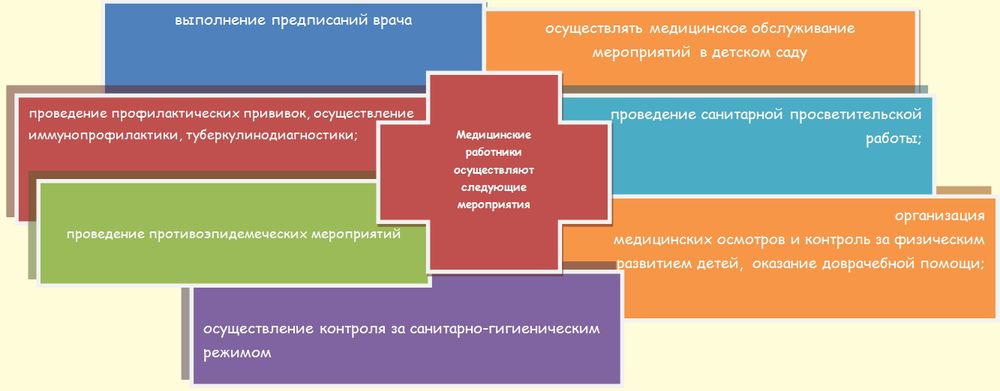 